El contenido de esta ficha solo tiene carácter informativo para intentar ayudar al futuro estudiante de intercambio internacional. No tiene validez oficial. Si detecta algún error en la información o desea realizar alguna sugerencia puede hacerlo a través del siguiente E-mail: mne@uc3m.es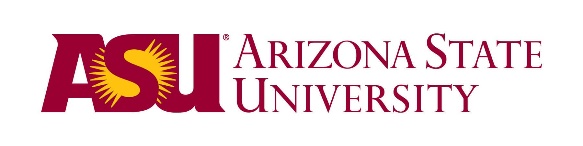 ARIZONA STATE UNIVERSITY Arizona, EEUU  Última actualización: mayo 2023   RESUMENArizona State University (ASU) es una de las mayores universidades públicas de EEUU bajo administración única, con más de 60.000 estudiantes. Fundada en 1885, se sitúa en el área metropolitana de Phoenix (Arizona). Ha sido reconocida como una de las instituciones más innovadoras de EEUU y se sitúa en el puesto 62 de mejores universidades del país, según el ranking QS.WEBhttps://www.asu.edu/ INFORMACIÓN PARA ALUMNOS INTERNACIONALEShttps://admission.asu.edu/international ÁREAS CON CONVENIOConsulta las bases de la Convocatoria MNE de cada año en la página de movilidad en tu Secretaría Virtual.COORDINADORES ACADÉMICOSConsulta las bases de la Convocatoria MNE de cada año en la página de movilidad en tu Secretaría Virtual.IDIOMA DE LOS CURSOSInglésConsulta las bases de la Convocatoria MNE de cada año en la página de movilidad en tu Secretaría Virtual.DEADLINESEl estudiante debe tener en cuenta que resulta de vital importancia respetar las fechas límite establecidas por la universidad de destino para el envío de toda la documentación necesariaSpring Semester: 1 de noviembreFall Semester: 1 de mayoEstas fechas límite suelen cambiar cada curso académico por lo que se recomienda al alumno consultar las fechas límite concretas para el presente curso académico en el siguiente enlace: https://admission.asu.edu/international/undergrad-student CALENDARIO ACADÉMICOSpring Semester: Enero a Mayo Fall Semester: Agosto a DiciembreAcademic Year: Agosto a Mayo https://students.asu.edu/academic-calendar Los estudiantes deben acudir a una sesión obligatoria de orientación, que se lleva a cabo durante la semana anterior al inicio de clases.INFORMACIÓN ACADÉMICASe puede consultar el catálogo de grados en el siguiente enlace:https://degrees.apps.asu.edu/bachelors?init=false&nopassive=true ALOJAMIENTOEn el campus: El alojamiento en el campus es EXTREMADAMENTE limitado y se asigna por orden de llegada. Los estudiantes deben solicitar alojamiento en el campus tan pronto como tengan la oportunidad. El coste aproximado por una habitación compartida es de $4,000 USD y por una habitación individual es de $9,000 USD.https://housing.asu.edu/ https://housing.asu.edu/housing-resources/housing-rates-and-costsFuera del campus: https://www.rent.com/arizona/tempe-apartments/rent-trends    SEGURO MÉDICO Y OTROS COSTESLos alumnos tienen que contratar obligatoriamente el seguro médico de la universidad. Su coste es de unos $1000-$2000 por semestre. También se requiere la Student Initiated Fee ($350/semester).https://eoss.asu.edu/health/billing-insurance/international-students https://students.asu.edu/student-initiated-fee   RECOMENDACIONES DE VIAJEAconsejamos encarecidamente a los estudiantes consultar las recomendaciones de viaje que ofrece el Ministerio de Asuntos Exteriores y Cooperación:https://www.exteriores.gob.es/es/ServiciosAlCiudadano/Paginas/Detalle-recomendaciones-de-viaje.aspx?trc=Estados+Unidos    Visado: https://admission.asu.edu/international/student-visa 